SUPPLEMENTARY INFORMATION FOR:Costa CP, Okamoto N, Orr M, Yamanaka N, Woodard SH. Convergent loss of PTTH, a canonical regulator of development, in social bee evolution.Table S1. Gene sequences used to examine presence/absent of genes from torso-activation cassette (TAC) in social and solitary bees.Table S2. Species according to degree of social complexity. Eufriesea mexicana is communal, but its social biology is relatively unknown.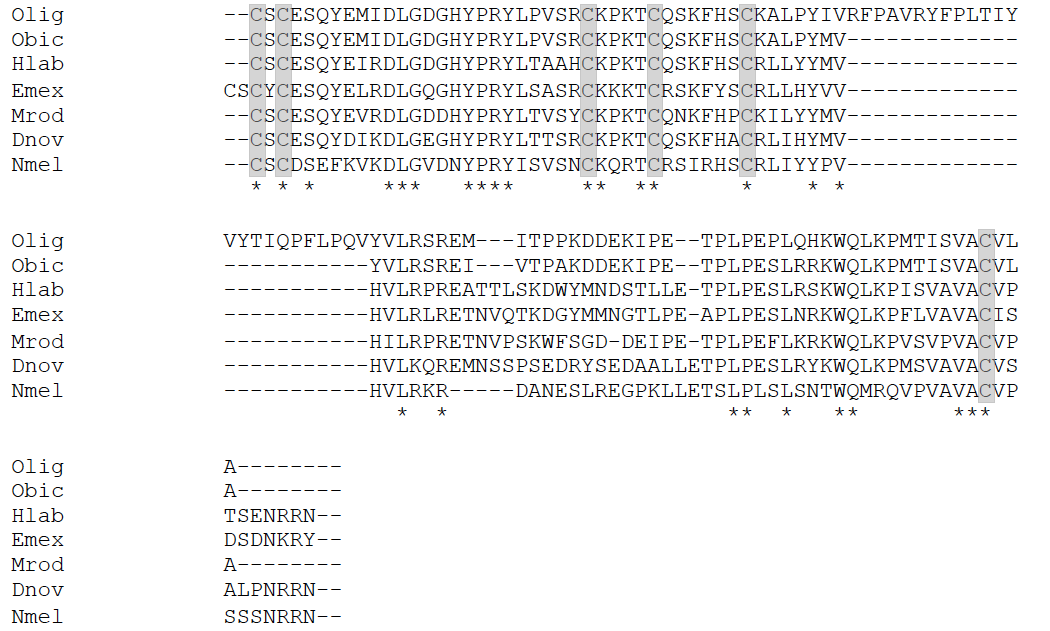 Figure S1. The alignment of partial PTTH amino acid sequences from bee species. Olig: Osmia bicornis; Obic: Osmia bicornis; Hlab: Habropoda laboriosa; Emex: Eufriesea Mexicana; Mrod: Megachile rotundata; Dnov: Dufourea novaeanglia; Nmel: Nomia melanderi. The conserved cysteine residues were highlighted in gray. *Alignment was partially modified manually to highlight the conserved cysteine residues.GenesDrosophila melanogasterNasonia vitripennisprothoracicotropic hormone (Ptth)NP_001285550.1XP_031783445.1TorsoNP_001097212.2XP_008211645.2TrunkNP_476767.2NAGenesGroupStatusApis melliferaApidaeEusocialApis dorsataApidaeEusocialApis floreaApidaeEusocialApis ceranaApidaeEusocialFrieseomellita variaApidaeEusocialMelipona quadrifasciataApidaeEusocialBombus impatiensApidaeEusocialBombus ignitesApidaeEusocialBombus terrestrisApidaeEusocialBombus vosnesenkiiApidaeEusocialBombus bifariusApidaeEusocialBombus vancouverensisApidaeEusocialEufriesea mexicana*ApidaeCommunalCeratina calcarataApidaeSubsocialHabropoda laboriosaApidaeSolitaryMegachile rotundataMegachilidaeSolitaryOsmia bicornisMegachilidaeSolitaryOsmia lignariaMegachilidaeSolitaryLasioglossum albipesHalictidaeFacultative eusocialMegalopta genalisHalictidaeFacultative eusocialNomia melanderiHalictidaeSolitaryDufourea novaeangliaHalictidaeSolitary